SOLICITUD DE TARJETA DE IDENTIFICACIÓN DE ACCESO VEHICULAR PERMANENTENAABOL-FORM-TIAA-08SOLICITUD DE TIAV PARA ÁREA RESTRINGIDA DEL AEROPUERTOSOLICITUD DE TIAV PARA ÁREA RESTRINGIDA DEL AEROPUERTOSOLICITUD DE TIAV PARA ÁREA RESTRINGIDA DEL AEROPUERTOSOLICITUD DE TIAV PARA ÁREA RESTRINGIDA DEL AEROPUERTOSOLICITUD DE TIAV PARA ÁREA RESTRINGIDA DEL AEROPUERTOSOLICITUD DE TIAV PARA ÁREA RESTRINGIDA DEL AEROPUERTOSOLICITUD DE TIAV PARA ÁREA RESTRINGIDA DEL AEROPUERTOSOLICITUD DE TIAV PARA ÁREA RESTRINGIDA DEL AEROPUERTOSOLICITUD DE TIAV PARA ÁREA RESTRINGIDA DEL AEROPUERTOSOLICITUD DE TIAV PARA ÁREA RESTRINGIDA DEL AEROPUERTOSOLICITUD DE TIAV PARA ÁREA RESTRINGIDA DEL AEROPUERTOAutoridad del AeropuertoAutoridad del AeropuertoAutoridad del AeropuertoAutoridad del AeropuertoAutoridad del AeropuertoNombre SolicitanteNombre SolicitanteNombre SolicitanteNombre SolicitanteNombre SolicitanteNombre SolicitanteDATOS DEL PROPIETARIODATOS DEL PROPIETARIODATOS DEL PROPIETARIODATOS DEL PROPIETARIODATOS DEL PROPIETARIODATOS DEL PROPIETARIODATOS DEL PROPIETARIODATOS DEL PROPIETARIODATOS DEL PROPIETARIODATOS DEL PROPIETARIODATOS DEL PROPIETARIONombreNombreNombreNombreNombreNombreNombreCédula No.Cédula No.Cédula No.Cédula No.DirecciónDirecciónDirecciónDirecciónDirecciónDirecciónDirecciónDirecciónDirecciónDirecciónDirecciónFecha de SolicitudFecha de SolicitudFirma del SolicitanteFirma del SolicitanteFirma del SolicitanteFirma del SolicitanteFirma del SolicitanteFirma del SolicitanteFirma del SolicitanteFirma del SolicitanteTeléfonoDATOS DEL VEHÍCULODATOS DEL VEHÍCULODATOS DEL VEHÍCULODATOS DEL VEHÍCULODATOS DEL VEHÍCULODATOS DEL VEHÍCULODATOS DEL VEHÍCULODATOS DEL VEHÍCULODATOS DEL VEHÍCULODATOS DEL VEHÍCULODATOS DEL VEHÍCULOMarcaAñoAñoAñoAñoTipoTipoTipoTipoNumero placaNumero placaNúmero de SerieNúmero de SerieNúmero de SerieNúmero de SerieNúmero de SerieÁreasÁreasÁreasÁreasÁreasÁreasÁreas de Operación Requeridas: 1□   2 □   4 □   7 □   8 □Áreas de Operación Requeridas: 1□   2 □   4 □   7 □   8 □Áreas de Operación Requeridas: 1□   2 □   4 □   7 □   8 □Áreas de Operación Requeridas: 1□   2 □   4 □   7 □   8 □Áreas de Operación Requeridas: 1□   2 □   4 □   7 □   8 □Áreas de Operación Requeridas: 1□   2 □   4 □   7 □   8 □Áreas de Operación Requeridas: 1□   2 □   4 □   7 □   8 □Áreas de Operación Requeridas: 1□   2 □   4 □   7 □   8 □Áreas de Operación Requeridas: 1□   2 □   4 □   7 □   8 □Áreas de Operación Requeridas: 1□   2 □   4 □   7 □   8 □Áreas de Operación Requeridas: 1□   2 □   4 □   7 □   8 □PARA USO DE LA OFICINA DE CONTROL DE TARJETAS SOLAMENTEPARA USO DE LA OFICINA DE CONTROL DE TARJETAS SOLAMENTEPARA USO DE LA OFICINA DE CONTROL DE TARJETAS SOLAMENTEPARA USO DE LA OFICINA DE CONTROL DE TARJETAS SOLAMENTEPARA USO DE LA OFICINA DE CONTROL DE TARJETAS SOLAMENTEPARA USO DE LA OFICINA DE CONTROL DE TARJETAS SOLAMENTEPARA USO DE LA OFICINA DE CONTROL DE TARJETAS SOLAMENTEPARA USO DE LA OFICINA DE CONTROL DE TARJETAS SOLAMENTEPARA USO DE LA OFICINA DE CONTROL DE TARJETAS SOLAMENTEPARA USO DE LA OFICINA DE CONTROL DE TARJETAS SOLAMENTEPARA USO DE LA OFICINA DE CONTROL DE TARJETAS SOLAMENTE                               Aprobada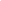                                Aprobada                               Aprobada                               Aprobada                               Aprobada                         No Aprobada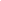                          No Aprobada                         No Aprobada                         No Aprobada                         No Aprobada                         No AprobadaNombreFecha de ExpiraciónFecha de ExpiraciónFecha de ExpiraciónFecha de ExpiraciónTipo de PaseTipo de PaseTipo de PaseTipo de PaseNúmero de PaseNúmero de PaseNúmero de Registro del AeropuertoNúmero de Registro del AeropuertoNúmero de Registro del AeropuertoNúmero de CertificadoNúmero de CertificadoNúmero de CertificadoNúmero de CertificadoNúmero de CertificadoFecha de EmisiónFecha de EmisiónFecha de EmisiónFirmaFirmaFirmaFirmaNo. De DocumentoNo. De DocumentoNo. De DocumentoNo. De DocumentoNo. De DocumentoCertifico haber  recibido la tarjeta descrita anteriormente y que he leído, comprendido y estoy de acuerdo en cumplir con las condiciones de emisión de la misma.Certifico haber  recibido la tarjeta descrita anteriormente y que he leído, comprendido y estoy de acuerdo en cumplir con las condiciones de emisión de la misma.Certifico haber  recibido la tarjeta descrita anteriormente y que he leído, comprendido y estoy de acuerdo en cumplir con las condiciones de emisión de la misma.Certifico haber  recibido la tarjeta descrita anteriormente y que he leído, comprendido y estoy de acuerdo en cumplir con las condiciones de emisión de la misma.Certifico haber  recibido la tarjeta descrita anteriormente y que he leído, comprendido y estoy de acuerdo en cumplir con las condiciones de emisión de la misma.Certifico haber  recibido la tarjeta descrita anteriormente y que he leído, comprendido y estoy de acuerdo en cumplir con las condiciones de emisión de la misma.Certifico haber  recibido la tarjeta descrita anteriormente y que he leído, comprendido y estoy de acuerdo en cumplir con las condiciones de emisión de la misma.Certifico haber  recibido la tarjeta descrita anteriormente y que he leído, comprendido y estoy de acuerdo en cumplir con las condiciones de emisión de la misma.Certifico haber  recibido la tarjeta descrita anteriormente y que he leído, comprendido y estoy de acuerdo en cumplir con las condiciones de emisión de la misma.Certifico haber  recibido la tarjeta descrita anteriormente y que he leído, comprendido y estoy de acuerdo en cumplir con las condiciones de emisión de la misma.Certifico haber  recibido la tarjeta descrita anteriormente y que he leído, comprendido y estoy de acuerdo en cumplir con las condiciones de emisión de la misma.FirmaFirmaFirmaFirmaFirmaFirmaFirmaFirmaFirmaFirmaFirmaFechaFechaFechaFechaFechaFechaFechaFechaFechaFechaFecha